 Hammond said that after talking with all the stakeholders it would be better to wait on the celebration because Ball Ventures doesn’t want to open the road up for public use yet.Action Item ListSpear create description column for payablesSpear talk with Nations Group to determine a more deliverable based contract.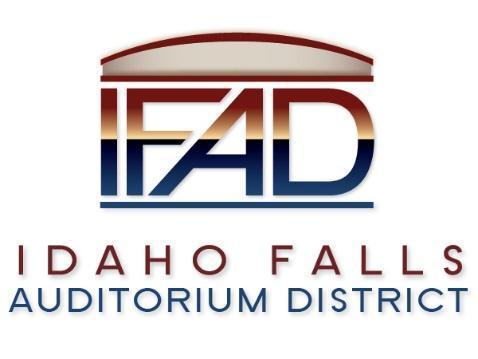 